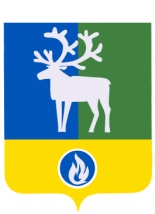 СЕЛЬСКОЕ ПОСЕЛЕНИЕ ЛЫХМАБЕЛОЯРСКИЙ РАЙОНХАНТЫ-МАНСИЙСКИЙ АВТОНОМНЫЙ ОКРУГ – ЮГРАСОВЕТ ДЕПУТАТОВРЕШЕНИЕот 16 февраля 2015 года                                                                                                            № 8                                                                                                                            Об утверждении Положения о порядке организации и  проведения публичных слушаний в сельском поселении Лыхма На основании статьи 28 Федерального закона от 6 октября 2003 года                             № 131-ФЗ «Об общих принципах организации местного самоуправления в Российской Федерации», статьи 9 устава сельского поселения Лыхма, в целях обеспечения участия населения сельского поселения Лыхма в осуществлении местного самоуправления, Совет депутатов сельского поселения Лыхма р е ш и л :1. Утвердить прилагаемое Положение о порядке организации и проведения публичных слушаний в сельского поселения Лыхма.2. Признать утратившими силу решения Совета депутатов сельского  поселения Лыхма: 1) от 22 декабря 2005 года № 14 «Об утверждении Положения о порядке организации и  проведения публичных слушаний в сельском поселении Лыхма»;2) от 08 декабря 2011 года № 33 «О внесении изменений в решение Совета депутатов сельского поселения Лыхма  от 22 декабря 2005 года № 14».3. Опубликовать настоящее решение в газете «Белоярские вести».4. Настоящее решение вступает в силу после его официального опубликования.Глава сельского поселения                                                                                    С.В. БелоусовУТВЕРЖДЕНОрешением Совета депутатовсельского поселения Лыхмаот 16 февраля 2015 года № 8 ПОЛОЖЕНИЕо порядке организации и проведения публичных слушаний в сельском поселении ЛыхмаГлава I. ОБЩИЕ ПОЛОЖЕНИЯ1. Настоящее Положение о порядке организации и проведения публичных слушаний в сельском поселении Лыхма (далее - Положение) разработано в соответствии с Конституцией Российской Федерации, Федеральным законом  от 6 октября 2003 года № 131-ФЗ «Об общих принципах организации местного самоуправления в Российской Федерации», уставом сельского поселения Лыхма.2. Публичные слушания в сельском поселении Лыхма (далее – поселение) проводятся в целях обсуждения проектов муниципальных правовых актов поселения  по вопросам местного значения с участием жителей поселения, являются одной из форм непосредственного осуществления жителями поселения местного самоуправления.3. Публичные слушания проводятся по инициативе населения, Совета депутатов сельском поселении Лыхма (далее – Совет поселения) или главы сельского поселения Лыхма (далее – глава поселения).4. Подготовка, проведение и установление результатов публичных слушаний осуществляются на основании принципов открытости, гласности, добровольности, независимости экспертов.5. Публичные слушания могут проводиться на всей территории поселения или ее части, в зависимости от характера рассматриваемых вопросов.6. Не допускается принятие муниципального правового акта поселения, проект которого выносится на публичные слушания, до получения результатов публичных слушаний.Глава II. ЦЕЛИ ПРОВЕДЕНИЯ ПУБЛИЧНЫХ СЛУШАНИЙПубличные слушания проводятся для достижения следующих целей:1) выявления общественного мнения по теме и вопросам, выносимым на публичные слушания;2) информирования населения о предполагаемых решениях органов местного самоуправления поселения;3) осуществления взаимодействия органов местного самоуправления поселения с населением;4) подготовки предложений и рекомендаций по обсуждаемой проблеме.Глава III. ВОПРОСЫ, ВЫНОСИМЫЕ НА ПУБЛИЧНЫЕ СЛУШАНИЯ1. На публичные слушания должны выноситься:1) проект устава поселения;2) проект муниципального правового акта о внесении изменений и дополнений в устав поселения, кроме случаев, когда изменения в устав поселения вносятся исключительно в целях приведения закрепляемых в уставе поселения вопросов местного значения и полномочий по их решению в соответствие с Конституцией Российской Федерации, федеральными законами;3) проект бюджета поселения и отчет о его исполнении;4) проекты планов и программ развития поселения, проекты правил землепользования и застройки, проекты планировки территорий и проекты                   межевания территорий, проекты правил благоустройства территорий, а также            вопросы предоставления разрешений на условно разрешенный вид использования земельных участков и объектов капитального строительства, вопросы отклонения                 от предельных параметров разрешенного строительства, реконструкции                     объектов капитального строительства, вопросы изменения одного вида              разрешенного использования земельных участков и объектов капитального строительства на другой вид такого использования при отсутствии утвержденных правил землепользования и застройки;                    Примечание: подпункт 4 пункта 1 главы III с 01 марта 2015 года читать в следующей редакции:«4) проекты планов и программ развития поселения, проекты правил землепользования и застройки, проекты планировки территорий и проекты межевания территорий, за исключением случаев, предусмотренных Градостроительным кодексом Российской Федерации, проекты правил благоустройства территорий, а также вопросы предоставления разрешений на условно разрешенный вид использования земельных участков и объектов капитального строительства, вопросы отклонения от предельных параметров разрешенного строительства, реконструкции объектов капитального строительства, вопросы изменения одного вида разрешенного использования земельных участков и объектов капитального строительства на другой вид такого использования при отсутствии утвержденных правил землепользования и застройки;». 5) вопросы о преобразовании муниципального образования;6) иные вопросы и проекты в случаях, предусмотренных законодательством.2. Вопросы и проекты в области градостроительной деятельности выносятся на публичные слушания с учетом требований Градостроительного кодекса Российской Федерации и Федерального закона от 6 октября 2003 года № 131-ФЗ «Об общих принципах организации местного самоуправления в Российской Федерации».Глава IV. ИНИЦИАТОРЫ ПРОВЕДЕНИЯ ПУБЛИЧНЫХ СЛУШАНИЙ.НАЗНАЧЕНИЕ ПУБЛИЧНЫХ СЛУШАНИЙПубличные  слушания,   проводимые  по  инициативе  населения   или Советапоселения, назначаются решением Совета поселения, а по инициативе главы поселения постановлением главы поселения.2. Жители поселения для выдвижения инициативы о проведении публичных слушаний формируют инициативную группу, численностью не менее 10 человек, если иное не установлено законодательством и муниципальными правовыми актами поселения, из граждан достигших 18 летнего возраста (далее - инициативная группа). 3. Решение о формировании инициативной группы принимается ее членами на собрании и оформляется протоколом. В протоколе указываются вопросы, планируемые к вынесению на публичные слушания, а также перечисляются члены инициативной группы.4. Члены инициативной группы при обращении в Совет поселения                                  с предложением о проведении публичных слушаний, подают следующие документы:1) заявление с указанием темы публичных слушаний (вопроса, предлагаемого к вынесению на публичные слушания) и обоснованием необходимости его вынесения на публичные слушания;2) список членов инициативной группы (приложение 1 к Положению); 3) протокол собрания инициативной группы, на котором было принято решение о выдвижении инициативы;4) проект муниципального правового акта поселения по вопросу, предлагаемому к вынесению на публичные слушания.5. Заявление подписывается всеми членами инициативной группы.                                                                      6. Заявление инициативной группы  рассматривает Совет поселения. 7. По результатам  рассмотрения заявления инициативной группы и прилагаемых документов Совет поселения принимает решение о назначении публичных слушаний, либо обоснованно отказывает в их назначении. 8. Решение Совета поселения об отказе в назначении публичных слушаний по заявлению инициативной группы принимается в случае:несоответствия   предлагаемого   для   вынесения   на   публичные  слушания вопроса требованиям законодательства и устава поселения;принятия Советом поселения или главой поселения решения о проведении публичных слушаний по вопросу, предлагаемому для вынесения на публичные слушания;непредставления документов, предусмотренных пунктом 4 настоящей главы.Решение Совета поселения об отказе в назначении публичных слушаний в течение 5 рабочих дней со дня принятия направляется на имя первого по списку члена инициативной группы, по указанному в приложении адресу.          9. В решении Совета поселения о назначении публичных слушаний указываются:1) тема публичных слушаний;2) инициатор проведения публичных слушаний;3) дата проведения публичных слушаний;4) время начала проведения публичных слушаний;5) место проведения публичных слушаний;6) сроки и место представления предложений по вопросам, обсуждаемым на публичных слушаниях, заявок на участие в публичных слушаниях.10. Публичные слушания проводятся в срок не ранее чем через 7 дней после официального опубликования решения о назначении публичных слушаний и проекта муниципального правового акта выносимого на публичные слушания, если иной срок  не предусмотрен законодательством. Глава V. УЧАСТНИКИ ПУБЛИЧНЫХ СЛУШАНИЙ1. Участниками публичных слушаний с правом выступления являются жители поселения, достигшие возраста 18 лет, проживающие на территории поселения, предоставившие в письменной форме свои предложения по теме публичных слушаний в орган, ответственный за подготовку и проведение публичных слушаний, в срок не позднее чем за 2 дня до даты их проведения.2. Участниками публичных слушаний, без права выступления на публичных слушаниях, могут быть все заинтересованные жители поселения.Глава VI. ПОДГОТОВКА ПУБЛИЧНЫХ СЛУШАНИЙ1. Объявление о проведении публичных слушаний опубликовывается в газете «Белоярские вести» и размещается на официальном сайте органов местного самоуправления Белоярского района www.admbel.ru (далее – официальный сайт органов местного самоуправления). Одновременно с объявлением о проведении публичных слушаний, если иное не предусмотрено законодательством, публикуется проект муниципального правового акта, который выносится на обсуждение.2. Источником финансирования расходов на проведение публичных слушаний являются средства бюджета поселения, если иное не предусмотрено законодательством. В случаях, предусмотренных законодательством, расходы, связанные с организацией и проведением публичных слушаний по отдельным вопросам, несут соответствующие заинтересованные лица.3. Органом, ответственным за подготовку и проведение в сельском поселении Лыхма публичных слушаний, является администрация сельского поселения Лыхма (далее – администрация поселения).  4. Администрация поселения:1) утверждает план работы по подготовке и проведению публичных слушаний, определяет ответственных за выполнение отдельных этапов подготовки и плана в целом;2) назначает председательствующего и секретаря публичных слушаний;3) составляет список лиц, участвующих в публичных слушаниях, включая состав приглашенных лиц;4) проводит публичные слушания;5) анализирует предложения, представленные участниками публичных слушаний;6) утверждает повестку дня публичных слушаний: определяет докладчиков (содокладчиков), устанавливает порядок выступлений на публичных слушаниях,                        с указанием времени для выступлений;7) составляет протоколы публичных слушаний;8) подготавливает итоговые документы - заключения по результатам публичных слушаний (приложение 2 к Положению);9) опубликовывает в газете «Белоярские вести» и размещает на официальном сайте органов местного самоуправления результаты публичных слушаний не позднее                          5 рабочих дней после подписания заключения по результатам публичных слушаний;10) осуществляет иные полномочия в соответствии с законодательством, настоящим Положением и муниципальными правовыми актами поселения.5. Администрация поселения при подготовке и проведении публичных слушаний вправе привлекать к своей деятельности заинтересованных граждан и специалистов для выполнения консультационных и экспертных работ.Глава VII. ПРОВЕДЕНИЕ ПУБЛИЧНЫХ СЛУШАНИЙ1. Публичные слушания проводятся в форме собрания. 2. Перед началом проведения публичных слушаний администрацией поселения проводится регистрация участников публичных слушаний, выдается повестка дня и проект муниципального правового акта вынесенного на публичные слушания.3. Председательствующий открывает слушания, оглашает повестку, основания, причины и порядок их проведения, представляет секретаря публичных слушаний.4. Секретарь публичных слушаний ведет протокол публичных слушаний, который подписывается председательствующим.5.  Для организации обсуждений председательствующий объявляет вопрос (пункт проекта муниципального правового акта), по которому проводится обсуждение, и предоставляет слово участникам публичных слушаний с правом выступления для аргументации своих предложений о дополнениях и изменениях к рассматриваемому пункту проекта муниципального правового акта в порядке поступления их предложений.6. Председательствующим публичных слушаний, при необходимости, может быть увеличено установленное повесткой дня время выступления участников, но не более чем на 10 минут. Председательствующий может предоставить слово участнику публичных слушаний, не зарегистрировавшему в установленном порядке свои предложения.7. По окончании выступления участника публичных слушаний (или при истечении предоставленного времени) председательствующий дает возможность иным участникам публичных слушаний задать уточняющие вопросы по позиции и (или) аргументам выступавшего участника публичных слушаний и предоставляет дополнительное время для ответов на вопросы.8. Если участник публичных слушаний, зарегистрировавший в установленном порядке предложения по проекту муниципального правового акта, не явился на публичные слушания, председательствующий может зачитать предложения данного участника.Глава VIII. РЕЗУЛЬТАТЫ ПУБЛИЧНЫХ СЛУШАНИЙПроведение публичных слушаний оформляется протоколом.В протоколе указываются:дата, время (время начала и время окончания) публичных слушаний;место проведения публичных слушаний;3)   количество присутствующих лиц;4)   повестка дня;5)   содержание выступлений;6)   результаты и (или) решения по публичным слушаниям.К протоколу прикладывается список всех зарегистрированных участников публичных слушаний, поступившие в установленный настоящим Положением срок письменные предложения по теме публичных слушаний. В протоколе указываются позиции и мнения участников публичных слушаний по каждому из обсуждаемых вопросов, высказанных в ходе слушаний.4. На основании протокола составляется заключение по результатам публичных слушаний. Заключение по результатам публичных слушаний должно быть мотивированным.5. Заключение по результатам публичных слушаний и протоколы публичных слушаний представляются в Совет поселения и главе поселения. В случаях, предусмотренных законодательством, представляются также рекомендации по вопросам публичных слушаний.6. Администрация поселения опубликовывает результаты публичных слушаний в газете «Белоярские вести» и размещает на официальном сайте органов местного самоуправления, не позднее 10 дней со дня их проведения. 7. Решения принятые на публичных слушаниях носят рекомендательный характер для органов местного самоуправления поселения.8. Материалы публичных слушаний в установленном порядке передаются на хранение в муниципальный архив.Глава IX. ОСОБЕННОСТИ ПРОВЕДЕНИЯ ПУБЛИЧНЫХ СЛУШАНИЙ                               ПО ОТДЕЛЬНЫМ ВОПРОСАМОсобенности проведения публичных слушанийпо проекту бюджета поселения и отчету о его исполненииПубличные слушания по проекту решения Совета поселения о бюджете поселения и проекту решения Совета поселения об исполнении бюджета поселения проводятся не ранее 5 дней со дня опубликования в газете «Белоярские вести» решения об их назначении.Протокол публичных слушаний, заключение по результатам публичных слушаний, а также письменные предложения участников публичных слушаний направляются главе поселения не позднее 3 дней со дня проведения публичных слушаний.Результаты публичных слушаний по проекту бюджета поселения и отчету о его исполнении подлежат опубликованию в газете «Белоярские вести» и размещаются на официальном сайте органов местного самоуправления, не позднее 5 рабочих дней со дня подписания заключения по результатам публичных слушаний и не позднее 10 дней со дня их проведения. Указанные в пункте 1.2 настоящего раздела документы направляются главой поселения в Совет поселения одновременно с проектом решения Совета поселения о бюджете поселения (проектом решения об исполнении бюджета поселения).Результаты публичных слушаний по проекту решения Совета поселения о бюджете поселения и проекту решения Совета поселения о его исполнении имеют рекомендательный характер.2. Особенности проведения публичных слушаний по проектам генерального плана2.1. Публичные слушания по проектам генерального плана городского поселения назначаются постановлением главы поселения в срок не позднее чем через 10 дней со дня получения такого проекта.	2.2. В случае внесения изменений в генеральный план в отношении части территории городского поселения публичные слушания проводятся с участием правообладателей земельных участков и (или) объектов капитального строительства, находящихся в границах территории городского поселения, в отношении которой осуществлялась подготовка указанных изменений.	2.3. При проведении публичных слушаний в целях обеспечения всем заинтересованным лицам равных возможностей для участия в публичных слушаниях территория городского поселения может быть разделена на части.	2.4. Срок проведения публичных слушаний по проектам генерального плана                   со дня опубликования в газете «Белоярские вести» информации о времени и месте их проведения до дня опубликования заключения о результатах публичных слушаний составляет не менее одного месяца и не более трех месяцев.3. Особенности проведения публичных слушаний по проектам правил землепользования и застройки 3.1. Глава поселения  издает постановление о проведении публичных слушаний по проектам правил землепользования и застройки поселения в срок не позднее чем через 10 дней со дня получения такого проекта.3.2. Продолжительность публичных слушаний по проектам правил землепользования и застройки составляет не менее двух и не более четырех месяцев со дня опубликования такого проекта в газете «Белоярские вести».3.3. В случае подготовки правил землепользования и застройки применительно к части территории городского поселения публичные слушания по проекту правил землепользования и застройки проводятся с участием правообладателей земельных участков и (или) объектов капитального строительства, находящихся в границах указанной части территории городского поселения. В случае подготовки изменений в правила землепользования и застройки в части внесения изменений в градостроительный регламент, установленный для конкретной территориальной зоны, публичные слушания по внесению изменений в правила землепользования и застройки проводятся в границах территориальной зоны, для которой установлен такой градостроительный регламент. В этих случаях срок проведения публичных слушаний не может быть более чем один месяц.4. Особенности проведения публичных слушаний по вопросам предоставления разрешения на условно разрешенный вид использования земельного участка или объекта капитального строительства и предоставления разрешения на отклонение от предельных параметров разрешенного строительства, реконструкции объекта капитального строительства4.1. Публичные слушания по вопросу предоставления разрешения на условно разрешенный вид использования земельного участка или объекта капитального строительства и (или) предоставления разрешения на отклонение от предельных параметров разрешенного строительства, реконструкции объекта капитального строительства (далее – разрешение) назначаются постановлением главы поселения.4.2. Администрация поселения направляет сообщения о проведении публичных слушаний по вопросу предоставления разрешения правообладателям земельных участков, имеющих общие границы с земельным участком, применительно к которому запрашивается данное разрешение, правообладателям объектов капитального строительства, расположенных на земельных участках, имеющих общие границы с земельным участком, применительно к которому запрашивается данное разрешение, правообладателям помещений, являющихся частью объекта капитального строительства, применительно к которому запрашивается данное разрешение.   Указанные сообщения направляются  не позднее чем через 10 дней со дня поступления заявления заинтересованного лица о предоставлении разрешения на условно разрешенный вид использования.	4.3. Участники публичных слушаний по вопросу о предоставлении разрешения вправе представить в уполномоченный на проведение публичных слушаний орган свои предложения и замечания, касающиеся указанного вопроса, для включения их в протокол публичных слушаний.   4.4. Срок проведения публичных слушаний с момента оповещения жителей                     о времени и месте их проведения до дня опубликования заключения о результатах публичных слушаний не может быть более одного месяца.5. Особенности проведения публичных слушаний по проектам документации по планировке территории5.1. Публичные слушания по проектам документации по планировке территории назначаются постановлением главы поселения.5.2. При проведении публичных слушаний по проекту планировки территории и проекту межевания территории всем заинтересованным лицам должны быть обеспечены равные возможности для выражения своего мнения.5.3. Участники публичных слушаний по проекту планировки территории и проекту межевания территории вправе представить в уполномоченный на проведение публичных слушаний орган свои предложения и замечания, касающиеся проекта планировки территории или проекта межевания территории, для включения их в протокол публичных слушаний.5.4. Срок проведения публичных слушаний со дня оповещения жителей городского поселения о времени и месте их проведения до дня опубликования  в газете «Белоярские вести» заключения о результатах публичных слушаний составляет не менее одного месяца и не более трех месяцев._____________                                                                                           Приложение 1                                                                                          к Положению о порядке                                                                                          организации и проведения                                                                                        публичных слушаний                                                                                         в сельском поселении ЛыхмаСПИСОК ИНИЦИАТИВНОЙ ГРУППЫКонтактный телефон:__________________                                                                                         Приложение 2                                                                                        к Положению о порядке                                                                                         организации и проведения                                                                                          публичных слушаний                                                                                        в сельском поселении ЛыхмаЗАКЛЮЧЕНИЕ ПО РЕЗУЛЬТАТАМПУБЛИЧНЫХ СЛУШАНИЙПубличные  слушания  назначены  решением  Совета депутатов сельского поселения Лыхма (постановлением администрации сельского поселения Лыхма) от «__»_____ г. № __Тема публичных слушаний:______________________________________________________________________________________________________________________________________________________                            (наименование проекта муниципального правового акта)___________________________________________________________________________Дата проведения публичных слушаний «___» _________ ____ г.Председательствующий публичных слушаний                                              И.О.ФамилияСекретарь публичных слушаний                                                                      И.О.Фамилия__________________№ 
п/пФамилия, имя,
отчество и  
дата рожденияАдрес      
фактического  
места проживанияПаспортные данные  
(серия, номер    
документа,      
удостоверяющего   
личность, кем и когда
выдан, адрес     
регистрации)     Личная 
подпись№ 
п/п№ пункта 
(части, 
статьи) 
проекта 
муници- 
пального 
правового
акта   Содержание
пункта  
(части,  
статьи)  
проекта  
муници-  
пального 
правового 
акта   Дата    
внесения  
предложений,
кем внесены 
(Ф.И.О.,  
место    
жительства) Содержание 
предложений
по пункту 
(части,  
статье)  
проекта  
муници-  
пального  
правового 
акта    Итоги    
рассмотрения
предложения Мотивация
принятого
решения 